F14. Food Description Guide - Spanish Esta página dejada en blanco a propósito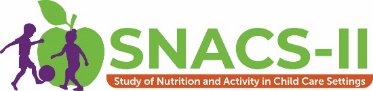 
Guía de descripción de alimentos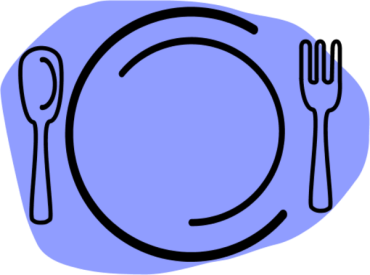 Esta libreta describe el tipo de información a incluir cuando se le pide que describa los productos alimentarios en los Formularios del menú cotidiano y los Formularios de comidas que preparó.Consulte el Índice en las páginas siguientes para ayudarle a encontrar los alimentos que sirve.Tenga en cuenta que también hay un documento que describe cómo identificar alimentos ricos en granos integrales.Si también está completando la Encuesta de menú infantil, consulte la sección titulada “Alimentos específicos para bebés” para ver ejemplos de alimentos comúnmente servidos a los bebés.ÍndiceLeche	1Frutas y verduras	1Granos/Panes separados	2Panes, Bagels, Bollos, PanecillosCerealesGalletas saladasMuffinsFideos/PastaArrozPanqueques, Wafles, Tostada francesaTortillasCarne/Alternativas de carne	3FrijolesCarne de res, PuercoQuesoPolloHuevosPescadoFrutos secosYogur Comidas de componentes mixtos	5Burrito/Enchilada/TacoEspaguetisPizzaMacarrón con quesoSopasOtros alimentos y bebidas	6Condimentos y coberturasAderezos y salsasAguaAlimentos ricos en granos integrales	6Alimentos específicos para bebés	11LechePor favor proporcione la siguiente información al describir la leche servida:Contenido de grasaDesnatada, sin grasa, libre de grasa1%, baja en grasa 2%, grasa reducidaEnteraSi la leche tiene sabor, especifique el sabor, como chocolate o fresaSi sirve leche sin lactosa o alternativas de leche no lácteas, especifique en el renglón “otro tipo” Frutas y verdurasPor favor proporcione la siguiente información al describir las frutas y verduras servidas:De: frescas, enlatadas, congeladas, deshidratadas o jugoPicadas, rebanadas, puré, mezcladas, etc.Servidas con o sin cáscaraAlguna cosa agregada al preparar o cocinar (azúcar, mantequilla, aceite, sal, etc.)Si fruta enlatada:¿fue empaquetada en agua, jugo, jarabe ligero, jarabe pesado, etc.?Si jugo de frutas o verdurasSabor o tipo100% jugo o bebida de jugoAzucarada/sin azúcarRegular o bajo en calorías Calcio o vitamina C agregadoMarcaGranos/Panes separadosPor favor proporcione la siguiente información al describir los granos y panes servidos.Recuerde: Si la comida fue preparada a mano o con dos o más ingredientes, por favor complete un “Formulario de comida que preparó" o proporcione una copia de la receta impresa.Panes, Bagels, Bollos, PanecillosTipo (blanco, trigo, trigo integral, pasa de uva, arándano azul, sésamo, etc.)Marca o fabricanteServido con algo para untar (mantequilla, jalea, queso crema, etc.)CerealesCalientes o fríosTipo de cerealMarca o fabricanteSi servidos con leche, tipo de leche (entera, 2%, 1%, desnatada, etc.)Galletas saladasTipo (soda, ostra, queso, etc.)Bajas en sodio o bajas en grasaMarca (Keebler, Nabisco, Pepperidge Farms, etc.)MuffinsTipo (arándano azul, maíz, cereal integral con pasas de uvas, banana, etc.)Marca o preparados a mano o con una mezclaServido con algo para untar (mantequilla, jalea, miel, etc.)Fideos/PastaForma (macarrón, espagueti, rotini, etc.)Tipo (regular o trigo integral)MarcaSi servido con salsa, por favor proporcione el tipo de salsa y receta o marca/fabricante de salsaArrozTipo (blanco, integral, amarillo, etc.)Método de cocción (frito, hervido, al vapor, etc.)MarcaAlguna cosa agregada al cocinar (mantequilla, aceite, sal, etc.)Continuación…Granos/Panes separadosPanqueques, Wafles, Tostada francesaTipo (regular, trigo integral, salvado de avena, etc.)Congelado, comercial, mezcla o preparado a mano)MarcaServido con algo para untar: mantequilla, jarabe, etc.TortillasTipo (harina, trigo, trigo integral, maíz, etc.)MarcaComunes o fritasCarne/Alternativas de carne Por favor proporcione la siguiente información al describir la carne y alternativas de carne servidas.Recuerde: Si la comida fue preparada a mano o con dos o más ingredientes, por favor complete un “Formulario de comida que preparó" o proporcione una copia de la receta impresa.FrijolesTipo (alubias rojas, negros, rojos, lentejas, etc.)Forma (frescos, congelados, enlatados)Alguna cosa agregada al cocinar (mantequilla, aceite, sal, etc.)Carne de res, PuercoTipo (filete, asado, picado, etc.) Contenido de grasa (regular, magro, % contenido de grasa)Método de cocción (horneado, asado, frito, salteado, etc.)¿Fue recortada la grasa?Si preparado comercialmente, ¿cuál era la marca y el nombre del producto?QuesoTipo (americano, cheddar, suizo, cottage, ricota, etc.)Contenido de grasa (entero, semidesnatado, sin grasa)Forma (en cubos, rebanado, rallado)Continuación…Carne/Alternativas de carnePolloQué parte/pedazo (pechuga, muslo, pierna, ala)Servido con piel o sin pielMétodo de cocción (horneado, asado, frito, etc.)Si preparado comercialmente, ¿cuál era la marca y el nombre del producto?HuevosTamaño de huevo (pequeño, mediano, grande, extragrande)Partes del huevo usada (huevo entero, clara de huevo solamente, yema de huevo solamente)Método de cocción (frito, hervido, revuelto)Alguna cosa agregada al cocinar (mantequilla, aceite, sal, etc.)Si sustituto de huevo, especifique marcaPescadoTipo (eglefino, lenguado, bagre, vieiras, etc.)Cómo fue preparado (horneado, asado, salteado, etc.)Alguna cosa agregada al cocinar (salsa, mantequilla, aceite, sal, etc.)Si enlatado, si empaquetado en agua o aceiteFrutos secosTipo (almendras, nueces, cacahuetes, etc.)Tipo (tostadas, asadas a la miel, azucaradas, saladas, sin sal, etc.Enteras, picadas, rebanadas, etc.Si mantequilla de maní: cremosa, con trozos, grasa reducida, regular, natural (sin sal, azúcar o aceite agregado)YogurMarcaTipo (regular, griego, etc.)Contenido de grasa (leche entera, bajo en grasa, sin grasa)Sabor (vainilla, durazno, natural, fresa, etc.)Adiciones (fruta, frutos secos, granola, espolvoreado)Comidas de componentes mixtos Por favor proporcione la siguiente información al describir las comidas de componentes mixtos servidos.Recuerde: Si la comida fue preparada a mano o con dos o más ingredientes, por favor complete un “Formulario de comida que preparó" o proporcione una copia de la receta impresa.Burrito/Enchilada/TacoSi preparado comercialmente, ¿cuál era la marca y el nombre del producto?Tipo de carne/alternativa de carne (frijoles, carne de res, pollo, puerco, queso o mezcla)Tipo de tortilla (harina, maíz, trigo, trigo integral, etc.)Relleno (queso, arroz, salsa, guacamole, frijoles, etc.)Coberturas (queso, salsa, crema agria, lechuga, tomate)EspaguetisTipo de pasta (regular o trigo integral)Tipo/marca de salsa (salsa de tomate, salsa de carne y tomate)Con carne (de res, puerco, albóndigas de pavo, pollo a la parrilla, etc.)Coberturas agregadas (verduras, queso parmesano, etc.)PizzaTipo de corteza (fina o gruesa, branca o de trigo integral, etc.)Coberturas (pepperoni, queso, salchicha, hongo, etc.)Preparada a mano, pizza de restaurante o congeladaSi preparada comercialmente, ¿cuál era la marca y el nombre del producto?Macarrón con quesoPreparado de una mezcla, a mano o congeladoMarcaTipo de queso (si preparado a mano)Si agregó leche, tipo de leche (entera, 2%, 1%, desnatada, etc.)Alguna cosa agregada al cocinar (sal, mantequilla, margarina, trozos de hot dog, verduras, etc.)SopasTipo de sopaEnlatada, congelada, mezcla seca, preparada a manoMarcaBaja en sodio o regular Alguna cosa agregada al cocinar (mantequilla, aceite, sal, etc.)Otros alimentos y bebidasPor favor proporcione la siguiente información al describir otros alimentos y bebidas, como condimentos, coberturas, aderezos, salsas y agua servidos.Condimentos y coberturasIncluyendo:Kétchup, mostaza, mayonesa, salsa barbacoa, etc.Jalea, mermelada, miel, jarabe, etc.Mantequilla, margarina, queso crema, crema agria, etc.Salsa de carne, salsa de queso, etc.MarcaTipo: bajo en grasa, libre de grasa, reducido en calorías, bajo en sodio, bajo en azúcarAderezos y salsasMarca o preparados a manoTipo (bajo en grasa, sin grasa, reducido en calorías)AguaDe grifo o embotelladaEn qué fue servida (taza, vaso para bebé, etc.)Alimentos ricos en granos integrales Marque la casilla “rico en granos integrales” si el alimento cumple con los criterios de ser rico en granos integrales. Si no está seguro(a) si un alimento es rico en granos integrales, por favor refiérase a la orientación proporcionada por el USADA a continuación.Alimentos específicos para bebés Por favor proporcione la siguiente información al describir los alimentos específicos para bebés servidos.Fórmula infantilMarcaFortificada con hierro, otros vitaminas o mineralesA base de leche, a base de soja, etc. Tipo de fórmula (polvo, concentrado líquido, lista para el uso (RTF por sus siglas en inglés))Cereal infantilMarcaTipo de cereal (caliente, frío)Tipo de grano (arroz, trigo, avena, etc.)Anote algún alimento o líquido con que se mezcló el cerealSopladosMarcaSabor de soplados Frascos o bolsas de comida para bebésMarca Sabor del frasco o bolsa 